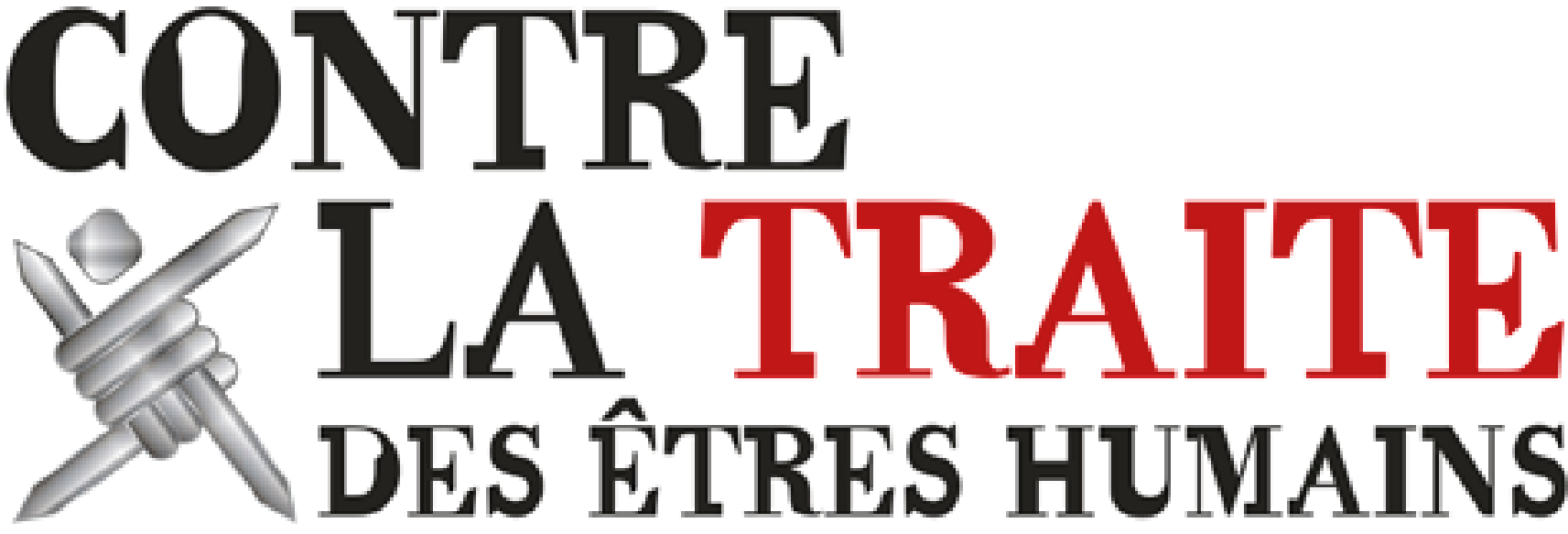 Communiqué de presseDiffusion immédiateAgir contre l’exploitation en marge des grands événements sportifsLe collectif « Ensemble contre la traite des êtres humains » lance sa campagne de sensibilisation à l’occasion des Jeux Olympiques et Paralympiques 2024Des risques d’exploitation exacerbés en marge des grands événements sportifsA travers 9 récits de vie, la campagne illustre toutes les formes d’exploitation et de traite des êtres humains auxquelles sont confrontés enfants, femmes et hommes, de tout âge et toutes nationalités : exploitation sexuelle, exploitation au travail (services à la personne, construction, restauration, transport...…), esclavage domestique, contrainte à commettre des délits, obligation à mendier… Elle se décline en 8 affiches, en un livret complet pour informer les particuliers mais aussi former les professionnels et bénévoles en contact avec des personnes victimes d'exploitation (police, justice, services sociaux, éducation, sports et culture...) et en articles sur le site du collectif https://www.contrelatraite.org/Au-delà de l’information et de la formation, la campagne vise à mobiliser les institutions, à responsabiliser les organisateurs des Jeux Olympiques et Paralympiques, les entreprises et partenaires privés (en particulier les plateformes numériques), à construire des partenariats ; mais aussi à valoriser le rôle du sport comme acteur majeur de bien-être et d’insertion.A proposLe Collectif "Ensemble contre la traite des êtres humains" est un réseau créé pour une lutte plus efficace contre toutes les formes de ce déni des droits humains. Créé par le Secours Catholique-Caritas France en 2007, il regroupe 28 associations françaises, engagées de façon directe ou indirecte avec les victimes d'exploitation et de traite des êtres humains sous toutes leurs formes en France ou dans les pays d’origine, de transit et de destination de la traite des êtres humains.Associations membres du Collectif « Ensemble contre la traite des êtres humains » : Action Catholique des Femmes, AFJ, Agir Contre la Prostitution des Enfants, Agir Ensemble pour les Droits de l’Homme, Amicale du Nid, Armée du Salut, Association pour la Réadaptation Sociale, Aux Captifs la libération, Comité Contre l’Esclavage Moderne, Comité Protestant évangélique pour la Dignité Humaine, Congrégation Notre Dame de Charité du Bon Pasteur, Conseil Français des Associations pour les Droits de l’Enfant, ECPAT France, Fédération des acteurs de Solidarité, Fédération de l’Entraide Protestante, Espoir CFDJ-Jeunes errants, Fondation Jean et Jeanne Scelles, Hors la rue, Justice et Paix France, Koutcha, La Cimade, La Voix de l’Enfant, Les Champs de Booz, Mouvement du Nid, Organisation Internationale Contre l’Esclavage Moderne, Planète Enfants & Développement, SOS Esclaves, Secours Catholique - Caritas France qui coordonne le Collectif*****Contact presse :Geneviève Colas, Coordinatrice du Collectif  genevieve.colas@secours-catholique.org 06 71 00 69 90www.contrelatraite.org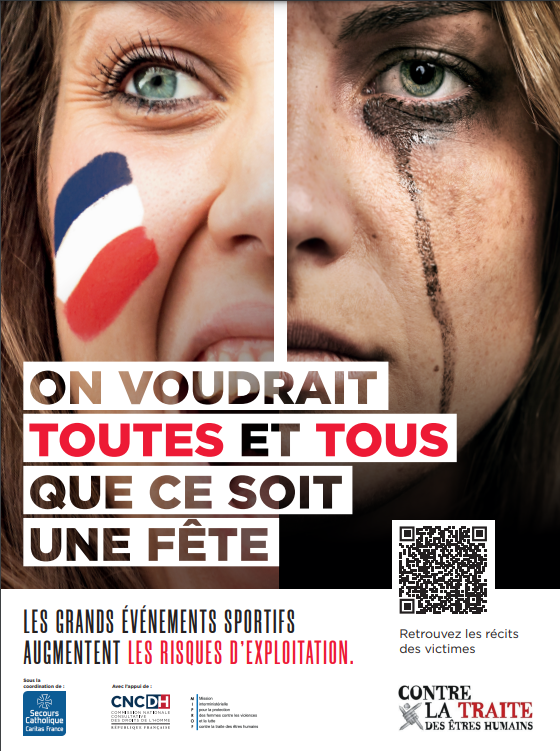 Paris, 16 janvier 2024.A 6 mois du lancement des Jeux Olympiques et Paralympiques de Paris 2024, le collectif « Ensemble contre la traite des êtres humains » coordonné par le Secours Catholique – Caritas France lance une campagne de sensibilisation à destination des publics particuliers et professionnels pour informer sur les risques d’exploitation amplifiés en marge des grands événements sportifs. La campagne, signée de la formule « On voudrait toutes et tous que ce soit une fête », a pour objectif d’alerter sur toutes les formes d’exploitation, d’aider à l’identification des victimes et de proposer des pistes d’action pour les accompagner. Elle est disponible sur internet en français et anglais et affichée dès maintenant.